Bestätigung über die Notwendigkeit der Anwesenheit in Deutschland zum Zweck des Studiums (§ 16b AufenthG)Ausgestellt am		   für:Nachname, Vorname	Matrikelnummer		Geburtsdatum		Hochschule					                                                                                                                                                     Für das Wintersemester 2020/21 ist ab die Anwesenheit des oben genannten Studierenden/Promovenden erforderlich. Das Studium/die Promotion kann nicht vollständig vom Ausland aus durchgeführt werden, da Unterschrift						StempelFunktion an der Hochschule:	 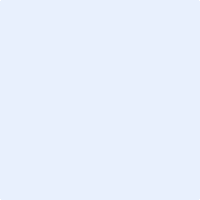 